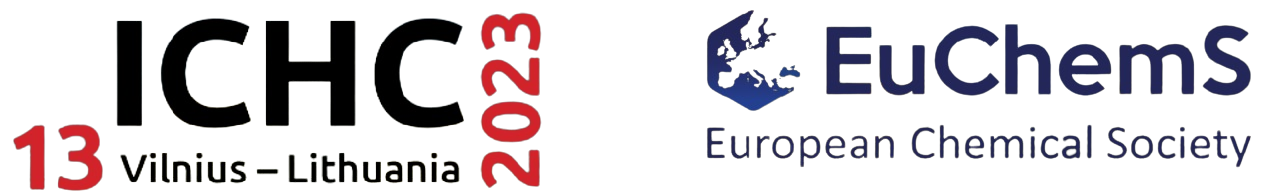 PAPER SUBMISSION FORM* (only one paper per presenter)* At the discretion of the Steering Committee individual papers will be grouped in thematic sessions or can be assigned to an appropriate panel.Please note that all proposals must reach the Steering Committee at ichc2023vilnius@gmail.com by 1 December 2022. Conference web site: https://www.ichc2023vilnius.chgf.vu.lt/Title [size 14, bold, centered]Author(s) name(s) [size 12, centered]Institution(s) [size 11, italics, centered]E-mail(s) [size 10, italics, centered, separated by ;]Abstract (max. 200 words)(The abstract text should be in Arial, size 11, with justified alignment. The abstract should not contain abbreviations, acronyms, citations, footnotes or references.)Keywords (4): [size 11, justified]Part of Panel?                  no (= individual paper) 
                                               yes  = title of panel:
                                                               panel organiser: